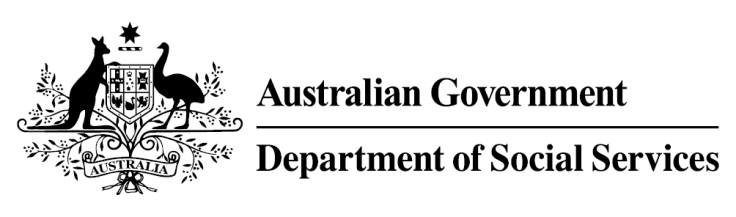 
Try, Test and Learn Fund Data-driven job opportunities for young carersWhat does the evidence tell us?More than 60 per cent of young carers have not studied beyond high school.On average, current young carers are expected to be on income support in 43 years over their lifetime.If nothing changes, almost 1,800 current young carers will remain on income support for the rest of their lives.What is Data-driven job opportunities for young carers?An online platform will use data analytics and augmented intelligence to match guaranteed job opportunities and training with young carers. Young carers will also receive six months of post job placement support, such as help with settling in and mentoring and mediation.What are we trying to achieve? We are trying to better match young carers with job and training opportunities. The better the match; the better their prospects of long-term employment.How is this initiative new and innovative?Augmented machine intelligence has never before been used to profile young carers, and match them with job opportunities and training.How will this initiative be evaluated?This initiative will be tracked using a range of evaluation methods, such as surveys, participant interviews and actuarial analysis.